Zadaci za ponavljanje 7.r    - 2.dio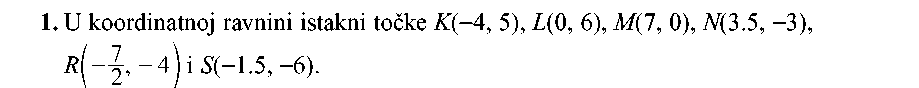   Napiši sve uređene parove brojeva koristeći sve proste brojeve manje od 10.         3.  Prikaz Makarske udaljen je od prikaza Dubrovnika 15.5 cm na karti koja je izrađena u mjerilu   1 : 750000. Kolika je njihova stvarna zračna udaljenost? 4. Trgovac je platio jabuke 12000 kn. Polovicu je prodao uz 15% zarade, trećinu uz zaradu od 8%, a ostatak uz gubitak od 6%. Koliko je trgovac zaradio?                                                                                                                     5. Konstruiraj pravilni četverokut i pravilni trokut ako svaki ima opseg 12 cm.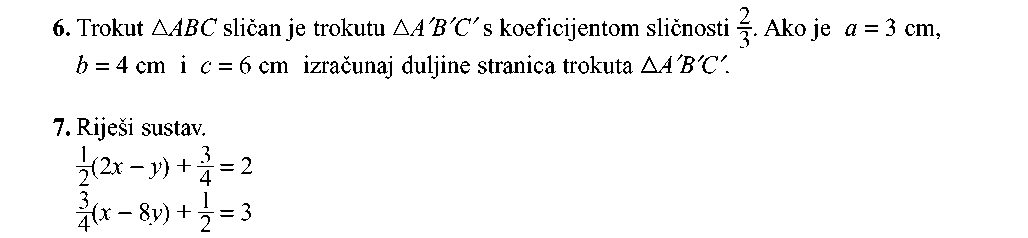       8. Ante ima 50 sličica više od Stipe. Kada bi Ante imao dva puta više, a Stipe tri puta više sličica  imali bi zajedno 300 sličica. Koliko sličica ima svaki dječak?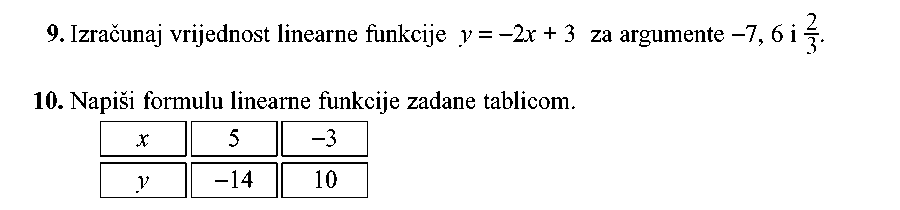 Nacrtaj kružnicu k(S, 2 cm) i tetivu duljine 3 cm. Konstruiraj tangente na tu kružnicu paralelne  sa zadanom tetivom.Izračunaj opseg kružnog isječka kružnice radijusa 4 cm kojem je pridružen središnji kut od 30°.